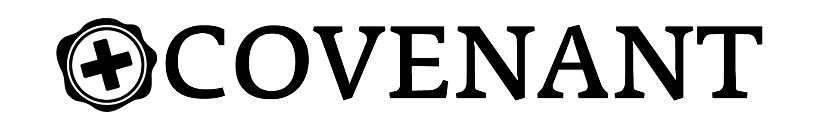 Love Like That 									         Week of January 16th   Be Mindful									                       Dr. Hays McKayMind your mannersMIND YOUR OWN BUSINESS!(Ephesians 5:1-2 MSG) Watch what God does, and then you do it, like children who learn proper behavior from their parents. Mostly what God does is love you. Keep company with him and learn a life of love. Observe how Christ loved us. His love was not cautious but extravagant. He didn’t love in order to get something from us but to give everything of himself to us. Love like that.MindfulJesus saw what others missedSpiritual Eyesight(Luke 24:13-16) Now that same day two of them were going to a village called Emmaus, about seven miles from Jerusalem. 14 They were talking with each other about everything that had happened. 15 As they talked and discussed these things with each other, Jesus himself came up and walked along with them; 16 but they were kept from recognizing him.(Luke 24:30-32) When he was at the table with them, he took bread, gave thanks, broke it and began to give it to them. 31 Then their eyes were opened and they recognized him, and he disappeared from their sight. 32 They asked each other, “Were not our hearts burning within us while he talked with us on the road and opened the Scriptures to us?”Jesus shows us how to see(Matthew 17:15-17) “Lord, have mercy on my son,” he said. “He has seizures and is suffering greatly. He often falls into the fire or into the water. 16 I brought him to your disciples, but they could not heal him.”  17 “You unbelieving and perverse generation,” Jesus replied, “how long shall I stay with you? How long shall I put up with you? Bring the boy here to me.”Zacchaeus“Righteous One”Chief tax collectorLocal man to collect taxesOver taxed people, hated by allWhat keeps us from seeing?Our agendas(Philippians 2:3-4) Do nothing out of selfish ambition or vain conceit. Rather, in humility value others above yourselves, 4 not looking to your own interests but each of you to the interests of the others.So, what about you?(James1:5) If any of you lacks wisdom, you should ask God, who gives generously to all without finding fault, and it will be given to you.Wisdom means “clear”